Lee junto a tus padres, comenten y responde a las preguntas, colorea a Martín según corresponda. (Material imprimible)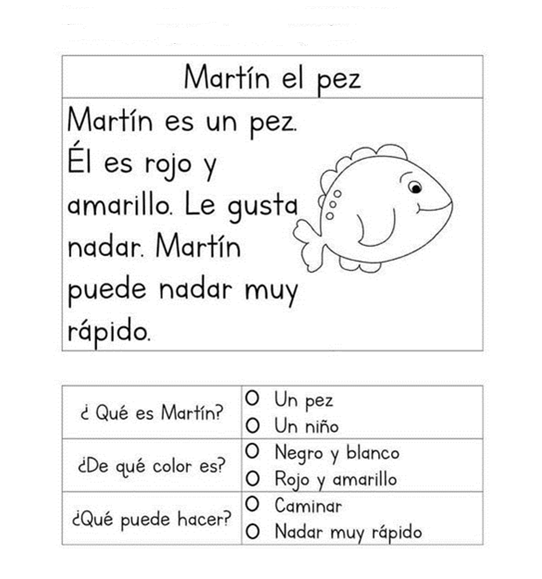 ESCRIBE TU NOMBRE.Une los números con la cantidad de elementos que corresponde.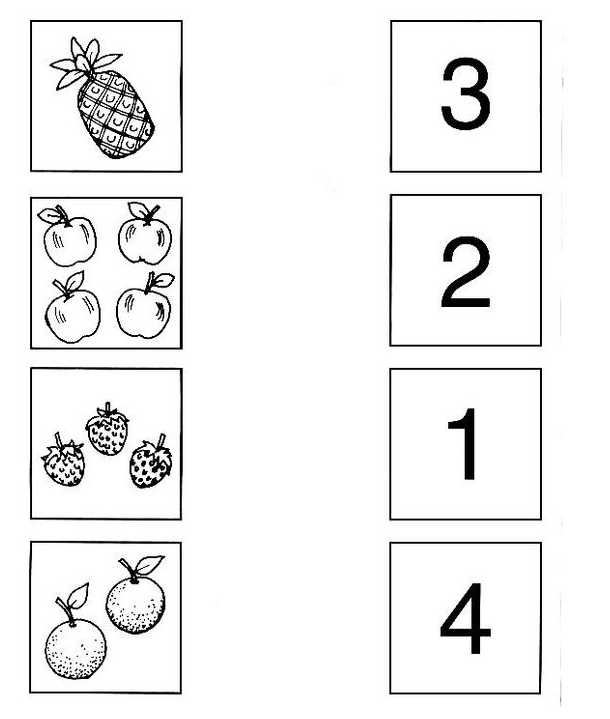 ESCRIBE TU NOMBRE.Cuenta y une el número a su cantidad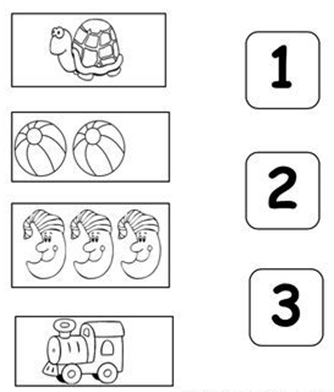 ESCRIBE TU NOMBRE.CUENTA Y COLOREA LA CANTIDAD CORRECTA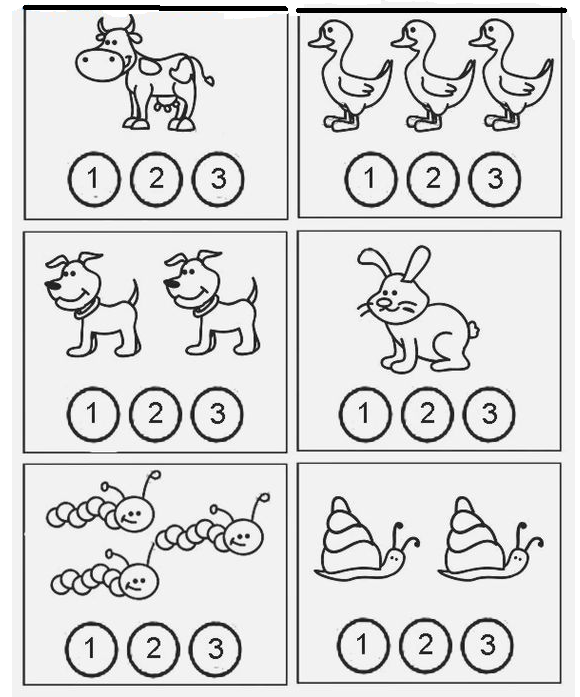 ESCRIBE TU NOMBRE.CON PLUMONES REMARCA EL TRAZO SIN LEVANTAR EL LÁPIZ.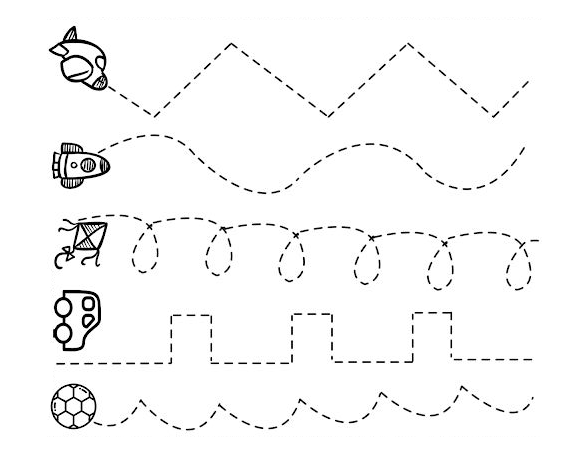 ESCRIBE TU NOMBRE.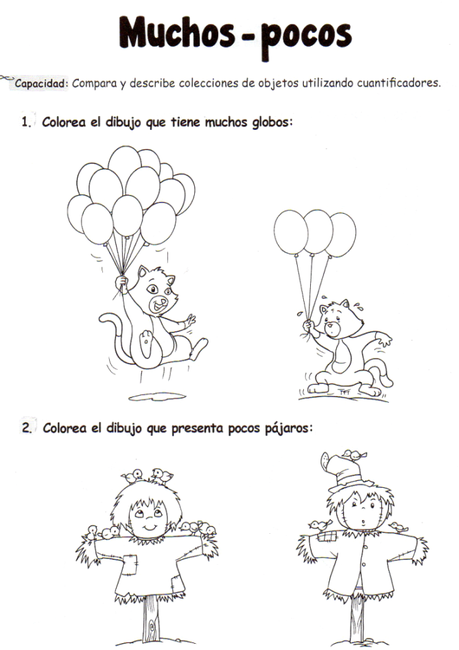 ESCRIBE TU NOMBRE.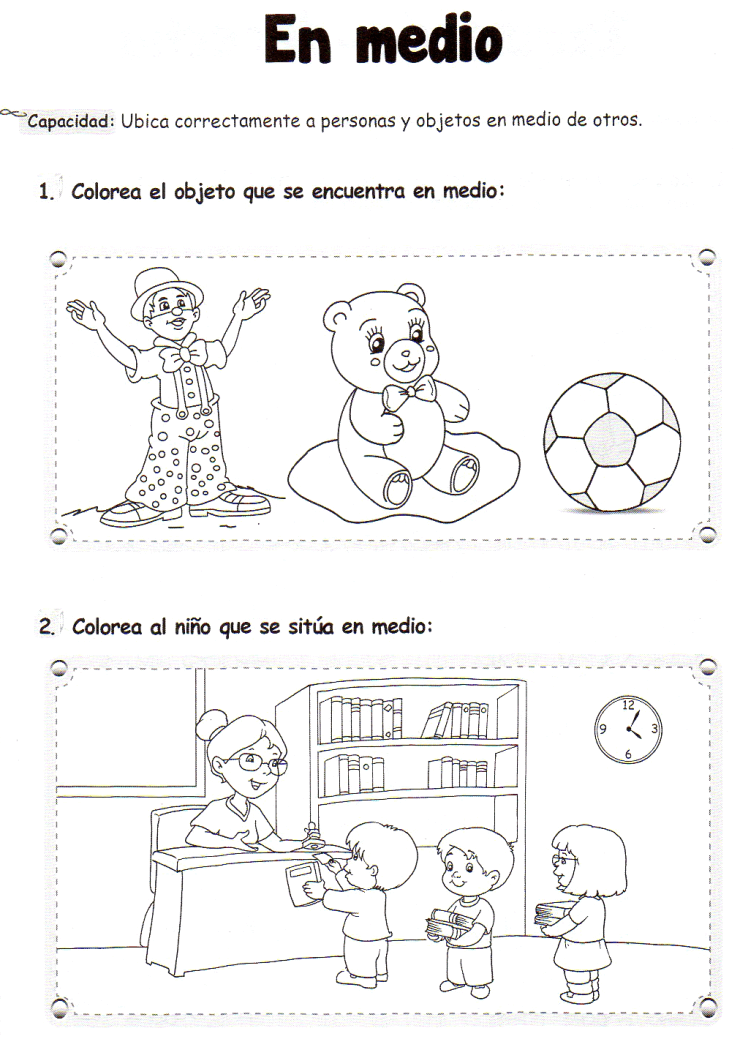 PERCEPCION VISUAL:UNE A LOS ANIMALES QUE SON IGUALES Y PINTALOS DEL MISMO COLOR.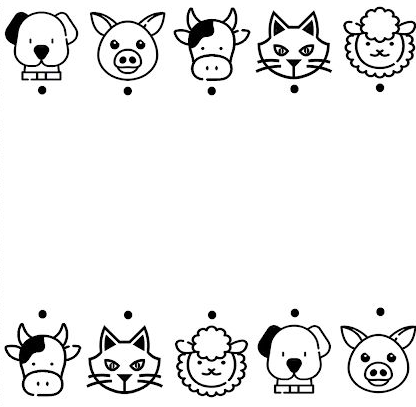 ESCRIBE TU NOMBRE.UNE CADA ANIMAL CON SU ALIMENTO.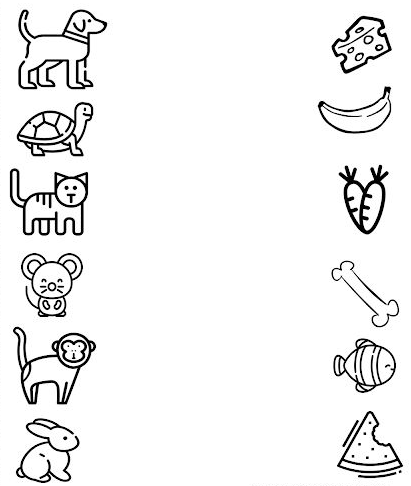 ESCRIBE TU NOMBRE.¡¡VAMOS A UNIR!!NOMBRA CADA DIBUJO Y LEE LAS VOCALES, LUEGO UNE EL OBJETO CON  LA VOCAL SEGÚN SU SONIDO INICIAL.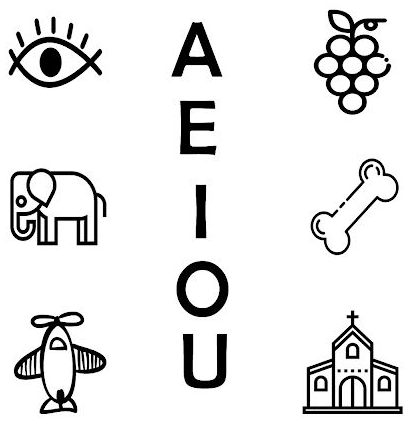 		ESCRIBE TU NOMBRE.